Campagne Manger Bouger (2)J’OBSERVE UNE AFFICHEObserve et décris les 2 affiches. Qu’est-ce que tu vois ?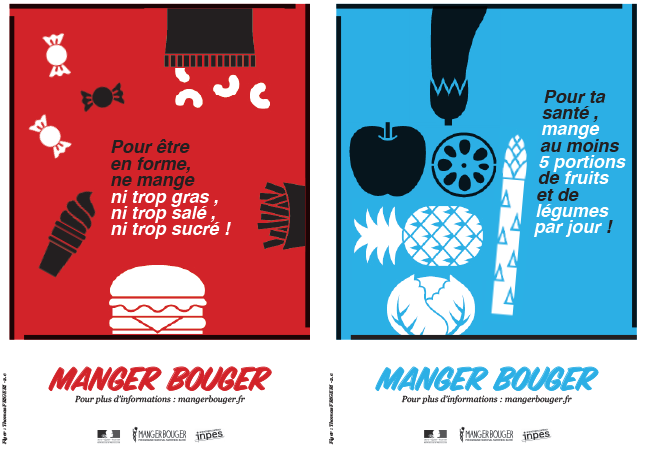 Sur l’affiche rouge, il y a …
……………………………………………………………………………………………………………………………………………………………………………………………………………………Sur l’affiche bleue, il y a …
……………………………………………………………………………………………………………………………………………………………………………………………………………………D’après toi, qu’est-ce qu’il faut faire pour être en forme ? Comment est-ce que tu comprends le slogan « manger, bouger » ?□	Quand on mange et qu’on fait du sport en même temps, on gagne du temps.□	Quand on mange bien et qu’on fait de l’exercice régulièrement, on est en bonne santé.JE DÉCOUVRE LA GRAMMAIREObserve la phrase. Que signifie-t-elle ?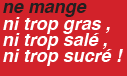 Traduis la phrase en danois.
………………………………………………………………………………………………….Réécris les phrases, comme dans l’exemple :J’ai vu Jérôme et Sophie. > Je n’ai vu ni Jérôme ni Sophie.Le professeur et les élèves parlent espagnol. >……………………………………………………………………Il peut venir aujourd’hui ou demain.>……………………………………………………………………J’ai des stylos et des livres.>……………………………………………………………………Elles sont danoises et françaises. >……………………………………………………………………Son amie veut danser ou chanter.>……………………………………………………………………Manger des hamburgersManger des chipsJouer au tennisManger des légumesMarcherManger des fruits